选课表 A) 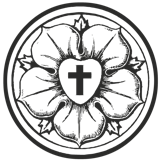 填写后请发送至报名邮箱baoming@protonmail.com1. 请用正楷填写Please write clearly2. 在适当的空格 □內加上「」号 □ 基督教领袖文凭Diploma Christian Leadership (D.C.L.) □ 基督教研究证书Christian Studies Certificate (C.S.C) 报名后学生将收到电邮《录取通知书》为确认录取------------------------------------------职员专用---------------------------------------学年:_2022__ _-_2022_____2022__ _-_2022____学期:   □ 秋季 □ 秋季 □ 春季 □ 其他 中文姓名:                            中文姓名:                            英文姓名:                                    英文姓名:                                    英文姓名:                                    性别:□ 男 □ 女联络电话:           联络电话:           电邮:                   所属教会:                                      所属教会:                                      所属教会:                                      牧师/传道人:                       牧师/传道人:                       科目编号科目名称学分1.2.3.4.5.6.总学费:______学分x ¥150 = ¥        基督教领袖文凭(D.C.L) ¥150/学分credit基督教研究证书(C.S.C) ¥150/学分credit学生签署Student Signature:_______________________学生签署Student Signature:_______________________日期Date: ______________________Tuition$ Admin$ Cheque:Cash/ATMDate: personTuition$ Late$Cheque:Cash/ATMDate: person